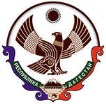 МИНИСТЕРСТВО ОБРАЗОВАНИЯ ИНАУКИ РЕСПУБЛИКИ ДАГЕСТАНМУНИЦИПАЛЬНОЕ КАЗЕННОЕ ОБЩЕОБРАЗОВАТЕЛЬНОЕ УЧРЕЖДЕНИЕУРМИНСКАЯ ОСНОВНАЯ ОБЩЕОБРАЗОВАТЕЛЬНАЯ ШКОЛАЛЕВАШИНСКОГО РАЙОНА368322, с. Урма	                                                                               эл. почта: Urma-shcola@yandex.ruПРИКАЗ“Об утверждении временного порядка проведения промежуточной и итоговой аттестации выпускников в 2019-2020 учебном году”.     На основании  Указа Президента Российской Федерации от 02.04.2020 г. № 239 «О мерах по обеспечению санитарно-эпидемиологического благополучия населения на территории Российской Федерации в связи с распространением новой коронавирусной инфекции (COVID-19)», Положения об особенностях порядка промежуточной аттестации учащихся 9 классов 2020 году.                                                                          ПРИКАЗЫВАЮ:Утвердить положениеоб особенностях порядка промежуточной аттестации учащихся 9 классов МКОУ "УрминскаяООШ" в 2020 году.Утвердить порядок организации и проведения промежуточной и итоговой аттестации выпускников общеобразовательной организации, завершивших обучение  по образовательным программам основного общего и среднего общего образования в 2019-2020 учебном году в условиях дистанционного обучения, согласно Положению об особенностях порядка промежуточной аттестации учащихся 9классов МКОУ "УрминскаяООШ" в 2020 году.Классным руководителям ознакомить обучающихся и их родителей (законных представителей) с временным порядком промежуточной и итоговой аттестации.Абубакарову Т.А. разместить приказ на сайт учреждения.Контроль за исполнением приказа возложить на Магомедову М.М. заместителя директора по УВР.Приказ вступает в силу в силу с 15.06.2020гДиректор школы Магомедова С.Х.С приказом ознакомлена:------------------Магомедова М.М.                                                          ______________Абубакаров Т.А.Приложениек приказу от 11.06. 2020. № 18-ОУтверждаю:директор школы _________ Магомедова С.Х..Временный порядок организации и проведенияпромежуточной и итоговой аттестации выпускников общеобразовательной организации, завершивших обучение по образовательным программам основного общего и среднего общего образования в 2019-2020 учебном году в условиях дистанционного обучения1 Общие положения1.1. Временный порядок проведения промежуточной и итоговой аттестации выпускников создан с целью определения общих правил проведения промежуточной аттестации в условиях режима повышенной готовности и принятия дополнительных мер по защите населения от новой коронавирусной инфекции (COVID-19) в период самоизоляции детей и взрослых. Временный порядок обеспечивает права обучающихся на полноту освоения образовательных программ, реализуемых МКОУ «Урминская ООШ».1.2. Реализуя образовательные программы в условиях режима повышенной готовности и самоизоляции детей и взрослых, МКОУ «Урминская ООШ» организует образовательный процесс в тех условиях, которые доступны для обучающихся и преподавателей. При проведении текущего контроля успеваемости, промежуточной аттестации в условиях дистанционного обучения по возможности используются информационно - коммуникационные технологии.1.3. В соответствии с частью 1 статьи 58 Федерального закона от 29.12.2012 № 273-ФЗ «Об образовании в Российской Федерации» освоение образовательной программы (за исключением образовательной программы дошкольного образования), в том числе отдельной части или всего объема учебного предмета, курса, дисциплины (модуля) образовательной программы, сопровождается промежуточной аттестацией обучающихся, проводимой в формах, определенных учебным планом, и в порядке, установленном образовательной организацией.При этом общеобразовательная организация с учетом мнения совета обучающихся и совета родителей (законных представителей), обладает правом самостоятельно определять систему, критерии оценок и форму проведения промежуточной аттестации.1.4. Период действия Временного порядка на 2019-2020 уч.год.2 Порядок проведения промежуточной аттестации обучающихся.2.1. МКОУ «Урминская ООШ» устанавливает проведение промежуточной аттестации по всем предметам учебного плана  в рамках установленных сроков учебного 2019-2020.2.2. С учетом сложной эпидемиологической ситуации отменяется проведение промежуточной аттестации обучающихся 9  классов в форме переводных экзаменов, контрольных работ, защиты индивидуальных проектов, итоговых тестов, сочинений и т.п.2.3. Результатом промежуточной аттестации является годовая отметка по соответствующему предмету учебного плана. Оценка за IV четверть выставляется по результатам учебной деятельности обучающихся в дистанционном режиме. 2.4. Годовая оценка на уровне основного общего и среднего общего образования выставляется как средняя арифметическая в соответствии с правилами математического округления по результатам учебных четвертей по каждому учебному предмету в соответствии с учебным планом.3. Порядок выставления итоговых отметок для учащихся выпускных классов.3.1. Для обучающихся 9 классов, закончивших освоение основной образовательной программы основного общего образования, годовая оценка за 9 класс является итоговой.4. Заключительное положениеНастоящее положение вступает в силу со дня подписания и опубликования на официальном сайте МКОУ «Урминская ООШ».Номер документаДата составления18-О11.06.2020 г